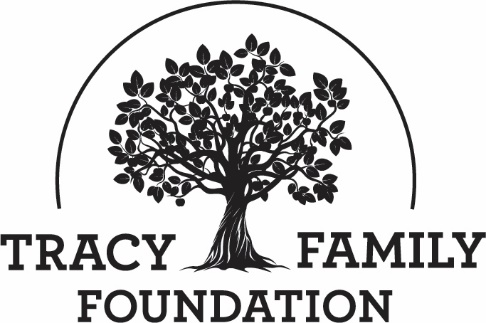 Tracy Family Foundation Board Meeting MinutesWELCOME & OPENING PRAYER: JEAN & KENZIEAPPROVE 12/2/2022 EXECUTIVE SESSION MINUTES: JEANABOUT ROBERT & DOROTHY TRACY: JEANNOVEMBER 2022 FINANCIAL UPDATE: KRISTINGRANTS: DAN2023 DRAFT BUDGET: DANFAREWELL TO EXITING TRUSTEES: JEANADJOURN: JEANDATE:December 19, 2022TIME:11:30 – 1:00 pm CSTLOCATION:ZoomTRUSTEE ATTENDEES:Jean Buckley, Susie Stamerjohn, Wanda Tracy, Ben Tracy, Kristin Tracy, Tim Curtin, Mark Yingling, Kenzie Tracy, Sam Sullivan, Linda TracyMINUTES/STAFF ATTENDEE:Kim BielikTFF STAFF ATTENDEE:Dan TeefeyDiscussionJean welcomed everyone to the call. Kenzie opened the call with a prayer. Thanks Kenzie!Jean welcomed everyone to the call. Kenzie opened the call with a prayer. Thanks Kenzie!Jean welcomed everyone to the call. Kenzie opened the call with a prayer. Thanks Kenzie!CONCLUSIONSAction itemsAction itemsPerson responsibleDeadlineAssign someone to open the next board meeting with a prayer.Assign someone to open the next board meeting with a prayer.Jean1/15/2023DiscussionJean asked for a motion to approve the 12/2/2022 Executive Session Minutes.Jean asked for a motion to approve the 12/2/2022 Executive Session Minutes.Jean asked for a motion to approve the 12/2/2022 Executive Session Minutes.CONCLUSIONSLinda made a motion to approve the 12/2/2022 Executive Session Minutes. Wanda seconded the motion, and all were in favor.Linda made a motion to approve the 12/2/2022 Executive Session Minutes. Wanda seconded the motion, and all were in favor.Linda made a motion to approve the 12/2/2022 Executive Session Minutes. Wanda seconded the motion, and all were in favor.Action itemsAction itemsPerson responsibleDeadlineDiscussionJean shared a Christmas story about RT’s sister, Mary Ellen. Aunt Mary Ellen would send the Tracy kids a box of books for Christmas each year. At the time, Jean thought it was a pretty boring Christmas present for a kid! Now as an adult, when she reflects on this gift, Jean is so grateful for RT, Dorothy, and Aunt Mary Ellen, who all helped instill in the 12 kids the importance of education and reading. Cheers to RT, Dorothy, and Aunt Mary Ellen!Jean shared a Christmas story about RT’s sister, Mary Ellen. Aunt Mary Ellen would send the Tracy kids a box of books for Christmas each year. At the time, Jean thought it was a pretty boring Christmas present for a kid! Now as an adult, when she reflects on this gift, Jean is so grateful for RT, Dorothy, and Aunt Mary Ellen, who all helped instill in the 12 kids the importance of education and reading. Cheers to RT, Dorothy, and Aunt Mary Ellen!Jean shared a Christmas story about RT’s sister, Mary Ellen. Aunt Mary Ellen would send the Tracy kids a box of books for Christmas each year. At the time, Jean thought it was a pretty boring Christmas present for a kid! Now as an adult, when she reflects on this gift, Jean is so grateful for RT, Dorothy, and Aunt Mary Ellen, who all helped instill in the 12 kids the importance of education and reading. Cheers to RT, Dorothy, and Aunt Mary Ellen!Action itemsAction itemsPerson responsibleDeadlineDiscussionKristin provided a financial report with updates on what has changed through November.  Total Assets: $11.6M$2M in cash was raised from the TFF investment portfolio through November 2022. Total ending cash position for all cash accounts: $2.2M.No changes to Liabilities, except net income (-$600K).Total YTD Income: -$1.2MDividend & interest income of $74K in November.Realized losses of $12K in November.Total YTD unrealized losses were $5.2M, now $4.6M.Total YTD Expenses: $6.6M Grant Expenses: At 81% of budget.Operating Expenses: At 67% of budget.Kristin provided a financial report with updates on what has changed through November.  Total Assets: $11.6M$2M in cash was raised from the TFF investment portfolio through November 2022. Total ending cash position for all cash accounts: $2.2M.No changes to Liabilities, except net income (-$600K).Total YTD Income: -$1.2MDividend & interest income of $74K in November.Realized losses of $12K in November.Total YTD unrealized losses were $5.2M, now $4.6M.Total YTD Expenses: $6.6M Grant Expenses: At 81% of budget.Operating Expenses: At 67% of budget.Kristin provided a financial report with updates on what has changed through November.  Total Assets: $11.6M$2M in cash was raised from the TFF investment portfolio through November 2022. Total ending cash position for all cash accounts: $2.2M.No changes to Liabilities, except net income (-$600K).Total YTD Income: -$1.2MDividend & interest income of $74K in November.Realized losses of $12K in November.Total YTD unrealized losses were $5.2M, now $4.6M.Total YTD Expenses: $6.6M Grant Expenses: At 81% of budget.Operating Expenses: At 67% of budget.CONCLUSIONSAction itemsAction itemsPerson responsibleDeadlineDiscussionTHE FAMILY DINNER PROJECTThe Family Dinner Project (TFDP) is a proactive TFF project in West Central Illinois. Dan provided an overview and explained how TFF is working with TFDP. TFF sends out RFPs to recruit organizations to participate in this project. The below organizations submitted grant applications: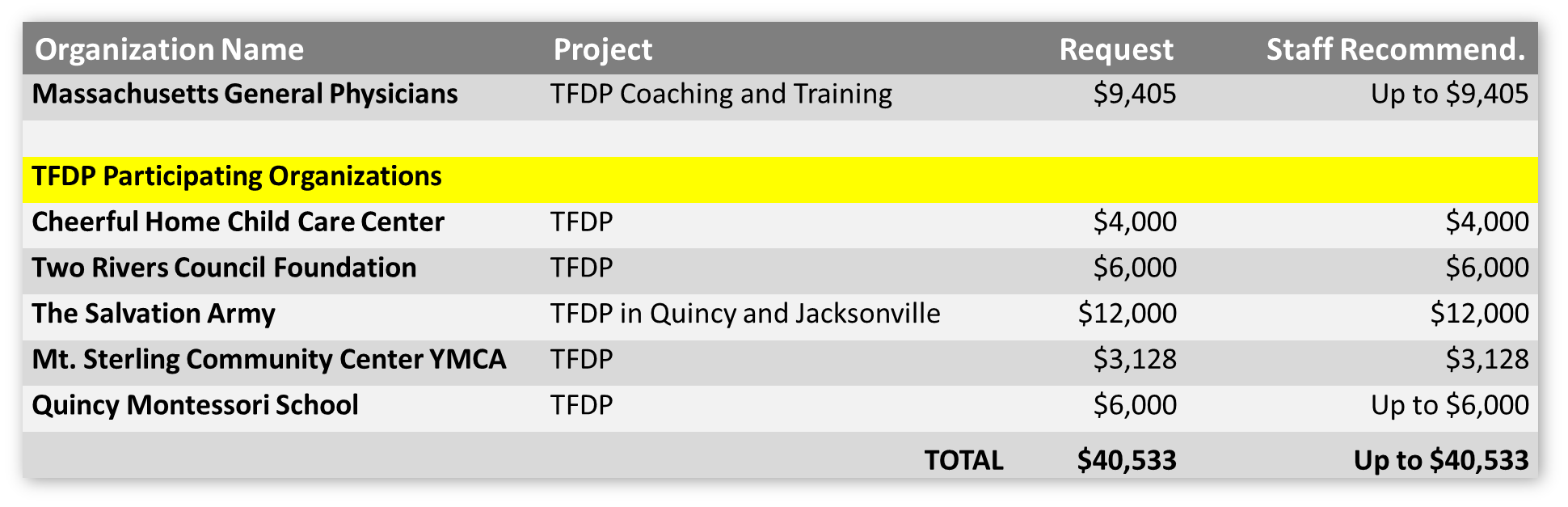 Massachusetts General Physicians administers the program for us. TFF Staff is recommending full funding for all, except for Quincy Montessori School (need more details on their app, recommending approve up to $6k).Dan asked for a motion to approve the Family Dinner Project grant applications. Wanda made a motion to approve the Family Dinner Project grant applications. Susie seconded the motion, and all were in favor. Mark did not vote because he is on the Two Rivers Foundation Board.STAFF DISCRETIONARY, YOUTH TRIP, AND INVITATION GRANT REPORTStaff Discretionary:Reviewed by TFF Staff. Approved by TFF Executive Director & TFF Board President.Transitions: $9,650Mindful Philanthropy – Additional $2,000 (scope of work increased beyond TFF Board’s original approval – now a total of $56K for the project)No board action required on Staff Discretionary Grants.Youth Trip:Reviewed by TFF Staff. Approved by TFF Executive Director.Blessed Sacrament Catholic School: Up to $6,450Quincy University: $1,500No board action required on Youth Trip Grants.Invitation Grant:Reviewed by TFF Staff. Approved by TFF Executive Director.Voices for Children of Tampa Bay: $30,000Beyond Housing: $15,000SOS Children’s Villages of Illinois: $30,000Elevate St. Louis: $15,000The Outlet: $15,000St. Louis ARC: $30,000Friends of the Finland Community: $30,000Prosperity Connection: $15,000No board action required on Invitation Grants.THE FAMILY DINNER PROJECTThe Family Dinner Project (TFDP) is a proactive TFF project in West Central Illinois. Dan provided an overview and explained how TFF is working with TFDP. TFF sends out RFPs to recruit organizations to participate in this project. The below organizations submitted grant applications:Massachusetts General Physicians administers the program for us. TFF Staff is recommending full funding for all, except for Quincy Montessori School (need more details on their app, recommending approve up to $6k).Dan asked for a motion to approve the Family Dinner Project grant applications. Wanda made a motion to approve the Family Dinner Project grant applications. Susie seconded the motion, and all were in favor. Mark did not vote because he is on the Two Rivers Foundation Board.STAFF DISCRETIONARY, YOUTH TRIP, AND INVITATION GRANT REPORTStaff Discretionary:Reviewed by TFF Staff. Approved by TFF Executive Director & TFF Board President.Transitions: $9,650Mindful Philanthropy – Additional $2,000 (scope of work increased beyond TFF Board’s original approval – now a total of $56K for the project)No board action required on Staff Discretionary Grants.Youth Trip:Reviewed by TFF Staff. Approved by TFF Executive Director.Blessed Sacrament Catholic School: Up to $6,450Quincy University: $1,500No board action required on Youth Trip Grants.Invitation Grant:Reviewed by TFF Staff. Approved by TFF Executive Director.Voices for Children of Tampa Bay: $30,000Beyond Housing: $15,000SOS Children’s Villages of Illinois: $30,000Elevate St. Louis: $15,000The Outlet: $15,000St. Louis ARC: $30,000Friends of the Finland Community: $30,000Prosperity Connection: $15,000No board action required on Invitation Grants.THE FAMILY DINNER PROJECTThe Family Dinner Project (TFDP) is a proactive TFF project in West Central Illinois. Dan provided an overview and explained how TFF is working with TFDP. TFF sends out RFPs to recruit organizations to participate in this project. The below organizations submitted grant applications:Massachusetts General Physicians administers the program for us. TFF Staff is recommending full funding for all, except for Quincy Montessori School (need more details on their app, recommending approve up to $6k).Dan asked for a motion to approve the Family Dinner Project grant applications. Wanda made a motion to approve the Family Dinner Project grant applications. Susie seconded the motion, and all were in favor. Mark did not vote because he is on the Two Rivers Foundation Board.STAFF DISCRETIONARY, YOUTH TRIP, AND INVITATION GRANT REPORTStaff Discretionary:Reviewed by TFF Staff. Approved by TFF Executive Director & TFF Board President.Transitions: $9,650Mindful Philanthropy – Additional $2,000 (scope of work increased beyond TFF Board’s original approval – now a total of $56K for the project)No board action required on Staff Discretionary Grants.Youth Trip:Reviewed by TFF Staff. Approved by TFF Executive Director.Blessed Sacrament Catholic School: Up to $6,450Quincy University: $1,500No board action required on Youth Trip Grants.Invitation Grant:Reviewed by TFF Staff. Approved by TFF Executive Director.Voices for Children of Tampa Bay: $30,000Beyond Housing: $15,000SOS Children’s Villages of Illinois: $30,000Elevate St. Louis: $15,000The Outlet: $15,000St. Louis ARC: $30,000Friends of the Finland Community: $30,000Prosperity Connection: $15,000No board action required on Invitation Grants.CONCLUSIONSWanda made a motion to approve the Family Dinner Project grant applications. Susie seconded the motion, and all were in favor. Mark did not vote because he is on the Two Rivers Foundation Board.Wanda made a motion to approve the Family Dinner Project grant applications. Susie seconded the motion, and all were in favor. Mark did not vote because he is on the Two Rivers Foundation Board.Wanda made a motion to approve the Family Dinner Project grant applications. Susie seconded the motion, and all were in favor. Mark did not vote because he is on the Two Rivers Foundation Board.Action itemsAction itemsPerson responsibleDeadlineDiscussionThe 2023 draft budget was sent to trustees for review prior to today’s call.  Today Dan walked trustees through the process and the budget. The 2023 draft budget was sent to trustees for review prior to today’s call.  Today Dan walked trustees through the process and the budget. The 2023 draft budget was sent to trustees for review prior to today’s call.  Today Dan walked trustees through the process and the budget. CONCLUSIONSTim made a motion to approve the 2023 draft budget as Dan has presented it today. Ben seconded the motion, and all were in favorTim made a motion to approve the 2023 draft budget as Dan has presented it today. Ben seconded the motion, and all were in favorTim made a motion to approve the 2023 draft budget as Dan has presented it today. Ben seconded the motion, and all were in favorAction itemsAction itemsPerson responsibleDeadlinePresent a final 2023 budget to board for approval.Present a final 2023 budget to board for approval.DanJanuary 30, 2023Discuss the annual grant that TFF makes to the YMCA of West Central IL for the services they provide to the Mt. Sterling YMCA. Should this still be an expense paid by TFF? If yes, is the grant amount still appropriate? Discuss the annual grant that TFF makes to the YMCA of West Central IL for the services they provide to the Mt. Sterling YMCA. Should this still be an expense paid by TFF? If yes, is the grant amount still appropriate? JeanJanuary 30, 2023Get opinion from JP Morgan on listing net unrealized/realized gains/losses in the income section of the budget. Discuss with board in January.Get opinion from JP Morgan on listing net unrealized/realized gains/losses in the income section of the budget. Discuss with board in January.Dan and JeanJanuary 30, 2023DiscussionToday is the last board meeting for Sam, Wanda, and Kenzie.  We will miss you all!  Thank you for your dedication and service! Today is the last board meeting for Sam, Wanda, and Kenzie.  We will miss you all!  Thank you for your dedication and service! Today is the last board meeting for Sam, Wanda, and Kenzie.  We will miss you all!  Thank you for your dedication and service! CONCLUSIONSAction itemsAction itemsPerson responsibleDeadlineDiscussionSam made a motion to adjourn the meeting at 1:00 p.m. Kenzie seconded the motion, and all were in favor.Sam made a motion to adjourn the meeting at 1:00 p.m. Kenzie seconded the motion, and all were in favor.Sam made a motion to adjourn the meeting at 1:00 p.m. Kenzie seconded the motion, and all were in favor.CONCLUSIONSAction itemsAction itemsPerson responsibleDeadlineSUBMITTED BY (TFF ADMIN):Kim BielikAPPROVED BY (TFF SECRETARY):APPROVED BY (TFF PRESIDENT):